Fungsi Logika IFPenulisan fungsi Logika IF mempunyai bentuk sebagai berikut :=IF(syarat, perintah jika benar, perintah jika salah)atau=IF(Logical_test; value_if_true; value_if_false)		Artinya kalau ekspresi logika benar maka perintah pada value_if_true yang akan dilaksanakan, tetapi kalau ekspresi logika salah, maka perintah pada value_if_false yang akan dilaksanakan.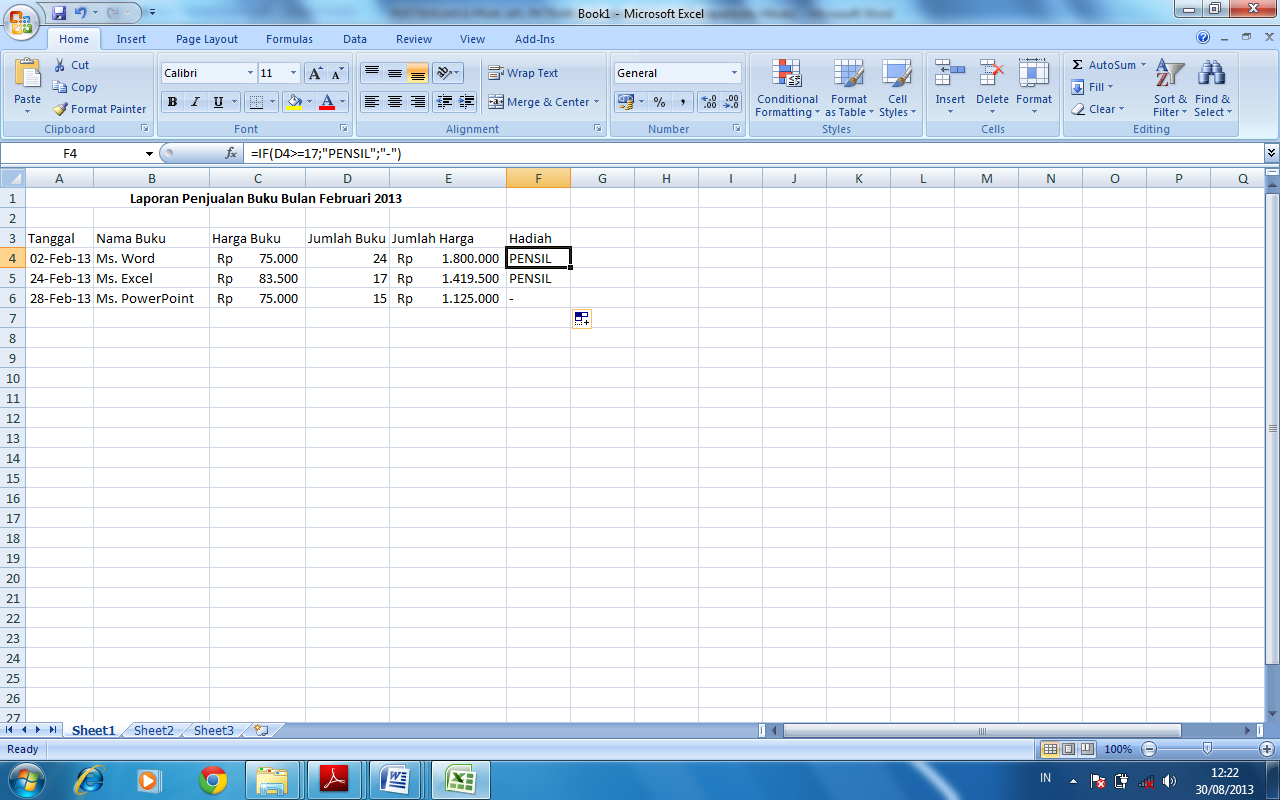 Gambar 2.18 : Fungsi Logika (IF)Sebagai contoh buat Daftar Penjualan Buku. Lihat gambar “Fungsi Logika IF)  Pada kolom Hadiah tulis “PENSIL” bila membeli buku lebih dari 17, selain itu akan mendapat “ - ”.Berdasarkan ketentuan tersebut di atas maka Anda dapat menggunakan fungsi IF di sel F4 dengan penulisan rumus sebagai berikut :=IF(D5>=17;”PENSIL”,”-”)4.16 Fungsi IF dengan Dua Ekspresi LogikaPenulisan fungsi IF dengan dua tes logika adalah:=IF(AND(syarat1, syarat 2), perintah  jika benar, perintah jika salah)atau=(AND(logical1, logical2), value_if_true, value_if_false)Artinya kalau ekspresi logika1 dan logika2 benar maka perintah pada value_if_true yang dilaksanakan, tetapi kalau ekspresi logical atau logika2 atau kedua-duanya salah, maka perintah pada value_if_false yang akan dilaksanakan.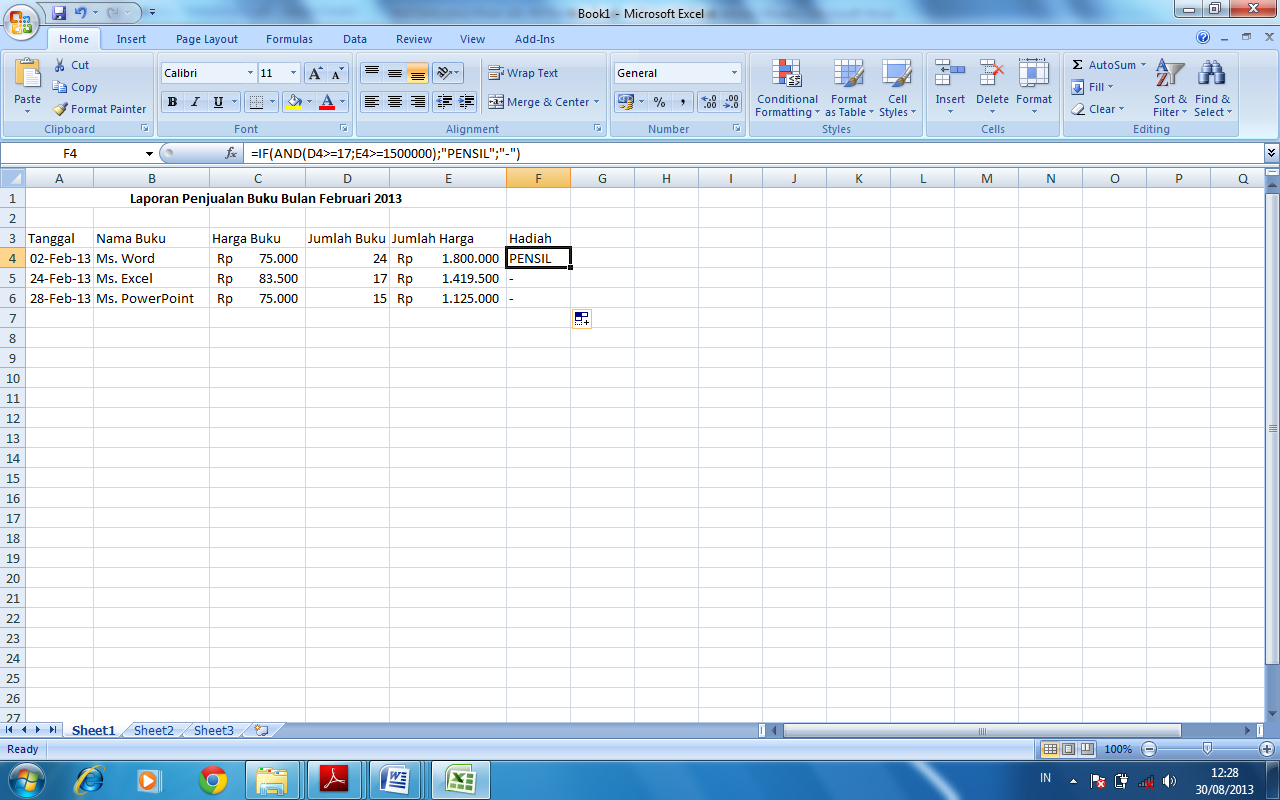 Gambar 2.19 : Fungsi IF dengan Ekspresi Logika IFSebagai contoh buat Daftar Penjualan Buku. Lihat Gambar. Pada kolom Hadiah tertulis “PENSIL” bila membeli buku lebih dari 17 dan Jumlah harga lebih dari Rp 1.500.000, selainnya “ – “.Berdasarkan ketentuan tersebut di atas maka Anda dapat menggunakan fungsi IF di sel G7 dengan penulisanan rumus sebagai berikut :=IF(AND(D4>=17;E4>=1500000);"PENSIL";"-")